Opdrachtbon stikstofdepositie berekeningDeze opdrachtbon is geldig voor opdrachten die gegeven worden tussen 01-11-2022 en 31-12-2023.PROJECTNAAM	……………………………………………..UW PROJECTNUMMER	……………………………………………..DATUM	……………………………………………..OPDRACHTGEVER EN FACTUURADRES	(bedrijfs)Naam: ………………………………………………………………………..	Contactpersoon: ……………………………………………………………………….Factuuradres …………………………………………………………………………….Postcode en woonplaats: …………………………………………………………Telefoonnummer: …………………………………………………………………….Emailadres: ……………………………………………………………………………..Met het invullen van bovenstaande gegevens bepaalt u de officiële opdrachtgever. 
PH Bouwadvies factureert altijd enkel en alleen aan de opdrachtgever. We gaan niet akkoord met facturatie aan andere partijen dan de opdrachtgever. Let op: opdrachten kunnen niet worden geaccepteerd en niet worden ingepland zonder een correct en compleet ingevulde opdrachtbon. 2.0 INTRODUCTIEWanneer u een of meer van de werkzaamheden aan ons wenst op te dragen, verzoeken wij u vriendelijk om bij het onderdeel 3.0 projectkosten, op de volgende pagina, het bijbehorende vakje aan te kruisen. De aangegeven bedragen zijn van toepassing op gebouwen zoals omschreven.Wij berekenen de stikstofdepositie van uw project met de AERIUS tool. De door het RIVM aangewezen rekentool. We berekenen de stikstofdepositie voor de bouwfase en we berekenen de stikstofdepositie voor de in gebruiksfase.Procesvolgorde: (zie ook beslisboom_stikstofproces op pagina 6)Na ontvangst van uw opdracht ontvangt u van ons een vragenlijst. Op basis van deze vragenlijst kunnen wij inschattingen maken van de verwachte verkeersbewegingen en interne bouwtransporten. (kraanbewegingen en transportbewegingen)We berekenen met de Aeriuscalculator de stikstofdepositie in een natura2000 gebied.Is de uitkomst van de berekening 0,00mol/ha/jr dan voldoet uw plan en zijn onze werkzaamheden klaar.Is de uitkomst van de berekening hoger dan 0,00mol/ha/jr dan voldoet uw plan niet, er is dan een aangepaste berekeningen nodig. Bijvoorbeeld de inzet van elektrisch materieel. De berekening wordt op dit onderdeel aangepast binnen de opdracht.Is de uitkomst van de berekening na inzet van elektrisch materiaal nog steeds hoger dan 0,00mol/ha/jr dan voldoet uw plan niet. Soms is er de mogelijkheid om toch aan de norm te voldoen middels een salderingsregeling. Deze berekeningen kunnen wij aanvullend voor u maken, maar vallen niet binnen deze opdracht. Wij maken hiervoor apart een prijsvoorstel. 3.0 PROJECTKOSTEN BEREKENING STIKSTOF DEPOSITIE (AERIUS) Bovenstaande werkzaamheden zijn exclusief overleggen of besprekingen anders dan telefonisch. De vermelde prijzen gelden vanaf 1-11-2022 t/m 31-12-2023 en zijn exclusief 21% btw.4.0 VOORWAARDENVoor onze werkzaamheden geldt het volgende: Door ondertekening van deze offerte kom er een opdracht tot stand. De betalingstermijn bedraagt 14 dagen, te rekenen vanaf de factuurdatum. De betaling dient te allen tijde te geschieden zonder aftrek, korting, opschorting of verrekening.De rapportage wordt digitaal in *.pdf bestand toegezonden.Wanneer zich na het gereedkomen van het definitieve rapport wijzigingen in het ontwerp voordoen en die wijzigingen verband houden met de resultaten van de berekening(en), worden deze wijzigingen in de berekeningen doorgevoerd waarbij wij deze aan de opdrachtgever doorrekenen tegen een uurtarief van € 95,00 excl. btw.Op alle opdrachten aan PH Bouwadvies is ‘De Nieuwe Regeling 2011 – Rechtsverhouding opdrachtgever-architect, ingenieur en adviseur DNR 2011, herziene versie juli 2013’ (de DNR 2011) van toepassing, voor zover daarvan in de opdracht niet schriftelijk is afgeweken. Een exemplaar van de DNR 2011 wordt als bijlage bij deze offerte gevoegd. Door ondertekening van deze offerte verklaart u uitdrukkelijk dat de DNR 2011 aan u ter hand zijn gesteld voor totstandkoming van de opdracht. De toepasselijkheid van uw algemene voorwaarden wordt door PH Bouwadvies uitdrukkelijk van de hand gewezen.PH Bouwadvies heeft een beroepsaansprakelijkheidsverzekering afgesloten bij verzekeraar AIG Europe Limited, ter zake waarvan uitdrukkelijk wordt opgemerkt dat de polis afwijkt van de in artikel 11 lid 3 DNR 2011 bedoelde raampolis. De afgesloten beroepsaansprakelijkheidsverzekering geeft betreffende opdrachtgeversschade een dekking van ten hoogste € 1.000.000,00 per aanspraak en € 2.000.000,00 per verzekeringsjaar. Op verzoek zendt PH Bouwadvies u kosteloos een kopie van het polis blad.Door ondertekening van deze offerte verklaart u uitdrukkelijk ermee akkoord te zijn dat geschillen voorvloeiende uit deze opdracht worden beslecht door middel van arbitrage overeenkomstig het arbitragereglement van de Raad van Arbitrage voor de Bouw, zoals dat luidt op de dag waarop het geschil aanhangig wordt gemaakt. In afwijking van het voorgaande staat het de eisende partij vrij een geschil dat valt binnen de competentie van de rechtbank, sector kanton, bij deze aanhangig te maken. In dat geval is de rechtbank Oost-Brabant exclusief bevoegd om van dat geschil kennis te nemen.Indien er nog vragen en/of onduidelijkheden zijn omtrent deze offerte, kunt u uiteraard contact met ons opnemen, zodat wij het een en ander kunnen verduidelijken.5.0 VOOR AKKOORDWij hopen u hiermede een passende aanbieding te hebben gedaan. Indien er nog vragen of onduidelijkheden zijn omtrent deze offerte, kunt u contact met ons opnemen, zodat wij het een en ander kunnen verduidelijken. Door ondertekening van deze opdrachtbon komt er een overeenkomst tot stand. U verklaart hiermee tevens dat u tekenbevoegd bent voor het sluiten van deze overeenkomst.OPDRACHTGEVERBedrijfsnaam (i.v.t.):	Naam vertegenwoordiger:Handtekening vertegenwoordiger:		Plaats, datum:BIJLAGE 1.0 – BESLISBOOM STIKSTOFBEREKENING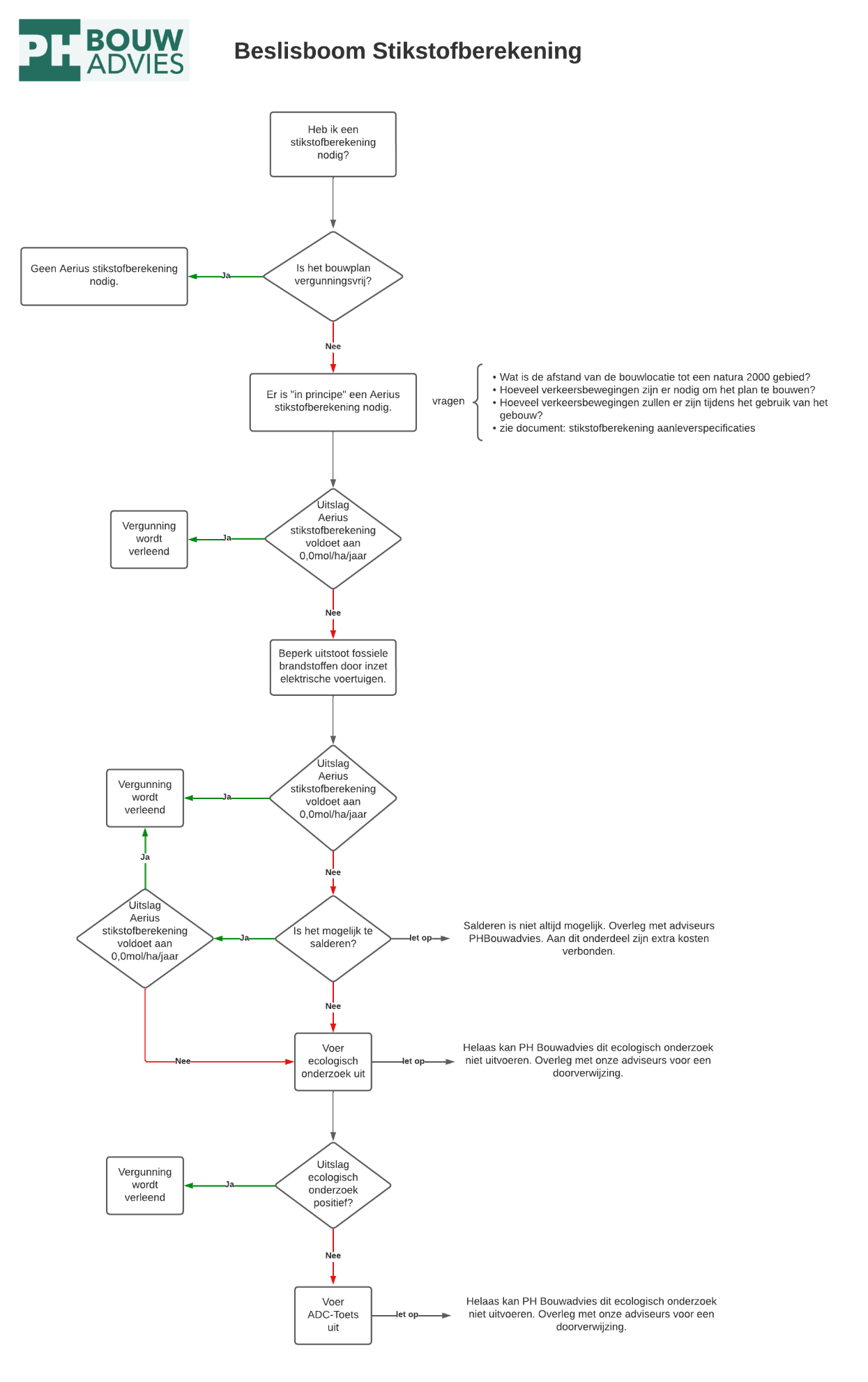 Omschrijving werkzaamhedenPrijs excl. btw  Vrijstaande woning€500,00  Seriematige woningbouw tot 10 grondgebonden woningen€750,00  Seriematige woningbouw > 10 grondgebonden woningen€Op aanvraag  Appartementencomplex tot 15 appartementen€950,00  Appartementencomplex > 15 appartementen€Op aanvraag  Bedrijfshallen < 2.500m2€650,00  Bedrijfshallen > 2.500m2 < 10.000m2€950,00  Bedrijfshallen < 10.000m2 < 25.000m2€1.250,00  Bedrijfshallen > 25.000m2€Op aanvraag